                                Susan S. Perrish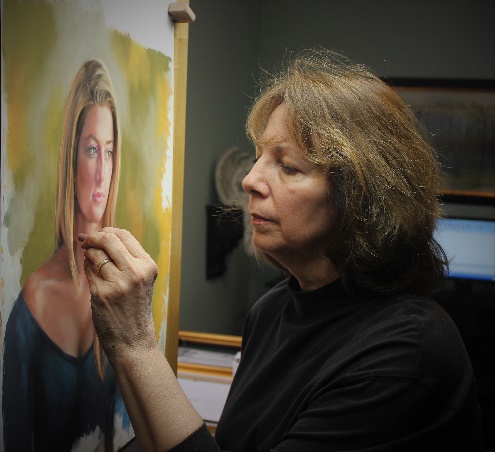 susanperrish.comsuepermail@gmail.com                                                                                   (248) 345-5305I grew up surrounded by music and art. My mother was a talented watercolor artist, and my father was a gifted woodworker.  I was nurtured by classical music, curiosity and creativity.  Throughout childhood I would often be found at the piano, or listening to the great composers.  I’d sit inches away from the stereo speakers mesmerized by the concertos of Chopin and Rachmaninoff, imagining my hands flying over the keyboard accompanied by the great orchestras.  I was taught to believe in myself and to reach for the stars.In 1982 I married Robert Perrish, an accomplished and talented artist, and we settled in Livonia, Michigan, where we raised our two children, Kimberly and Stephen.Over the years I longed for an artistic outlet but the business of life would get in the way, leaving its pursuit a “someday” thing. I had closed the door on the creativity which gave me so much joy growing up.  Then, on a quiet weekend in the summer of 2013 I picked up a pencil and started to draw.  First an eye, then a nose, another eye, a mouth.   The passion was immediate.  I had found what I was searching for.I believe there is an intrinsic beauty in every human soul, and that our eyes, in expressing that, tell a unique and individual story.   As I work on a portrait, I search for that story and try to capture it on the easel.  I’ve found jewels in every painting, every drawing I’ve done.  Whether a success or “learning experience,” each piece teaches me something.  There is never a wasted moment.   It is all joy.       Awards and Exhibitions:2021Artist Network Strokes of Genius - Best of Drawing 13 FinalistNOAPS Online International Spring CompetitionOil Painters of America Salon Show Juried Exhibition of Traditional Oils VFAA PAN Competition, Best in Show                                                                           2020National Oil & Acrylic Painters Society Fall International Online ExhibitionArt Renewal Center 15th International Salon Competition Semi-Finalist2020 Great Lakes Pastel Society Online National Exhibition - Frame Tek AwardThe Community House Juried Art Show and Sale 2020National Oil & Acrylic Painters Society Spring International Online ExhibitionVFAA PAN Juried ExhibitionNational Oil & Acrylic Painters Society Small Works Juried Exhibition Detroit Society of Women Painters and Sculptors Women’s Work 2020 Exhibition, Black Box Gallery Lawrence Street Gallery The Body Eclectic Juried Exhibition                                                                           2019National Oil & Acrylic Painters Society International Online CompetitionRicheson 75 International Portrait and Figure FinalistInspired by 2.0 Artist Exhibition, Pazdieski Gallery, Dearborn, September 13 - October 10 Canton Fine Arts Exhibition, Merit AwardDetroit Society of Women Painters and Sculptors Small but Mighty CompetitionPastel Society of North Carolina International Juried Exhibition, Pure ColorFASO Boldbrush Outstanding Pastel - May14th International ARC Salon FinalistAmerican Women Artists Spring Online Show Our Town Community House Juried Art ShowDSPWS Juried Exhibition, Black Box GalleryHonorable MentionVFAA PAN Juried Exhibition Award of ChoiceThe Body Eclectic, Lawrence Street Gallery Juried ExhibitionBest in Show                                                                          2018Richeson Portrait and Figure CompetitionLivonia Art Commission Juried ExhibitionCanton Art Association Fine Art Competition Third PlaceArtists on Art Magazine Article, When Art is in Your Blood, July/August IssueFASO BoldBrush Outstanding Pastel, MayUniversity of Michigan - Alfred Berkowitz Gallery Open CompetitionArt of the Family:  The Art of Donald, Robert, Susan and William Perrish - Northville Art House, April 6 - 28American Women Artists Spring Online Juried Competition Lawrence Street Gallery Figurative/Portrait Juried Exhibition Detroit Society of Women Painters and Sculptors “Persistence” Juried Exhibition                                                                             2017International Association of Pastel Societies 31st Juried Competition - Web ShowArtist Network “Strokes of Genius – 10” competitionLivonia Art Commission Juried ExhibitionCanton Art Association Fine Arts Competition People's Choice AwardUniversity of Michigan - Alfred Berkowitz Gallery Open Competition Honorable Mention Pastel Society of North Carolina International Juried Exhibition, Pure Color“Inspired By…” Twelve-Artist Exhibit, Padzieski Art Gallery, September 7 – 27FASO Boldbrush Outstanding Pastel Award, MayAmerican Women Artists Spring Online Juried Show FinalistGreat Lakes Pastel Society Member Silver AwardVFAA PAN Competition Best in ShowPastel Society of the West Coast Online Member ExhibitionInternational Association of Pastel Societies 30th Juried Exhibition – 2017 Convention Show                                                                            2016ArtMuse Competition Emerging Artist Finalist, DecemberFASO BoldBrush Outstanding Pastel Award, November International Association of Pastel Societies 2016 Juried Exhibition – Web ShowDegas Pastel Society 16th Biennial National ExhibitionChicago Pastel Painters AwardPastel Society of the West Coast National Juried ExhibitionDakota Art Pastel AwardBirmingham Art House "Our Town" Juried ExhibitArtist-competition.net Drawing 2 competition  –Honorable MentionDetroit Society of Women Painters & Sculptors Annual Juried CompetitionBest in ShowFASO BoldBrush Outstanding Pastel Award, April University of Michigan Dearborn Berkowitz Gallery Open CompetitionAmerican Women Artists Spring Online Juried Exhibition FinalistGreat Lakes Pastel Society 2016 National Juried ExhibitionTerry Ludwig Award                                                                         2014-2015Richeson 75 International Portrait and Figure Competition Finalist, 2015Birmingham Art House “Our Town” Juried Exhibit, 2015Pastel Society of America Enduring Brilliance Juried Exhibition, 2015International Association of Pastel Societies 26th Juried Exhibition, 2015University of Michigan Dearborn Berkowitz Gallery Open Competition, 2015Award of MeritVillage Fine Art Association PAN Competition, 2015, 2016Three Cities Art Club Juried Exhibit, 2015Mayor’s Choice AwardPeople’s Choice AwardNorthville Art HouseSmall Works Exhibit, November, 2015Pastel Invitational:  One of seven featured artists – April 3 – 25, 2015Livonia Art Commission Juried Exhibition, 2013, 2014, 2015Honorable Mention, 2015Best in Show, 2014 Commissioner’s Choice Award, 2014 University of Michigan Dearborn Berkowitz Gallery Competition 2014 Canton Art Association Competition 2014 Milford Village Fine Art Association Views and Visions Competition 2014 Village Fine Art Association PAN Competition 2014  Judge’s Choice Award Art Association/Society Memberships:Pastel Society of America, Signature MemberNorthville Art House Art AssociationAmerican Women Artists Association, Signature MemberPortrait Society of AmericaOil Painters of AmericaGreat Lakes Pastel SocietyPublications:	Artist Network “Strokes of Genius – 13”Artists on Art Magazine, When Art is in Your Blood, July/August Issue 2018	Art Renewal Center 14th International Salon	Artist Network “Strokes of Genius – 10”